UŽDAROJI AKCINĖ BENDROVĖ„VILKAVIŠKIO VANDENYS“METINIS PRANEŠIMAS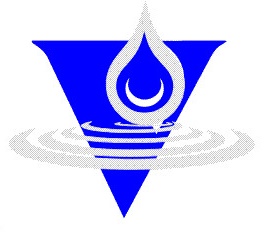 2017 m. UŽDAROJI AKCINĖ BENDROVĖ„VILKAVIŠKIO VANDENYS“METINIS PRANEŠIMAS2017 m. gruodžio 31 d.1. AKCINIS KAPITALAS, AKCIJOS IR AKCININKAIUAB „Vilkaviškio vandenys“ įstatinis kapitalas 2017 m. gruodžio 31 d. yra 2 427 701 (du milijonai keturi šimtai dvidešimt septyni tūkstančiai septyni šimtai vienas) Eur, kuris yra padalintas į 209 646 paprastas vardines akcijas, kurių nominali vertė yra 11,58 (vienuolika eurų 58 euro centų) Eur. Vilkaviškio rajono savivaldybės turimos akcijos sudaro 97,98 proc., 2,02 proc. priklauso privatiems asmenims.1.2. BENDROVĖS VALDYMASBendrovės valdymo organai yra visuotinis akcininkų susirinkimas, valdyba ir bendrovės vadovas – direktorius. Bendrovė veiklą vykdo vadovaudamasi Lietuvos Respublikos akcinių bendrovių įstatymu, bendrovės įstatais, darbo reglamentu, kurį tvirtina bendrovės valdyba, pareiginiais nuostatais, Vilkaviškio rajono savivaldybės Tarybos sprendimais, Vilkaviškio rajono savivaldybės administracijos direktoriaus įsakymais, bendrovės vadovo įsakymais ir kitais Lietuvos Respublikos norminiais teisės aktais.Visuotinis akcininkų susirinkimas yra aukščiausias bendrovės valdymo organas. Tik visuotinis akcininkų susirinkimas turi teisę keisti ir papildyti Bendrovės įstatus, išskyrus Lietuvos Respublikos akcinių bendrovių įstatyme bei įstatuose numatytus atvejus, rinkti ir atšaukti valdybos narius, tvirtinti metinę finansinę atskaitomybę bei valdybos pateiktą bendrovės veiklos ataskaitą, didinti bei mažinti įstatinį kapitalą, paskirstyti pelną bei svarstyti kitus įstatymo numatytus klausimus.  2017 metais įvyko 1 eilinis akcininkų susirinkimas. Bendrovės Valdyba yra kolegialus valdymo organas, kurio veiklai vadovauja jos pirmininkas. Valdyba sudaroma iš 5 (penkių) narių. Valdyba iš savo narių renka valdybos pirmininką. Bendrovės valdybą šiuo metu sudaro:Valdybos pirmininkas – Vilkaviškio rajono savivaldybės administracijos direktoriaus pavaduotoja Daiva Riklienė;Vilkaviškio rajono savivaldybės administracijos investicijų, strateginio planavimo ir vietinio ūkio skyriaus vedėjos pavaduotoja Lina Bakienė;Vilkaviškio rajono savivaldybės juridinio skyriaus vedėja Vilma Kolpakovienė;Vilkaviškio rajono savivaldybės viešųjų pirkimų ir turto valdymo skyriaus vedėjas Valdimaras Bakutis;UAB „Vilkaviškio vandenys“ direktorius Ramūnas Kašinskas.Valdyba svarsto ir sprendžia svarbiausius bendrovės ūkinės – finansinės veiklos klausimus, formuoja bendrovės veiklos strategiją, nustatant perspektyvinius prioritetinius jos tikslus, ir kartu su administracija organizuoja jų įgyvendinimą. Valdyba sprendžia investavimo, kainų bei valdymo struktūros, kitus svarbius klausimus.2017 metais įvyko du valdybos posėdžiai, kuriuose buvo svarstomi ūkiniai, finansiniai bei einamieji klausimai.UAB „Vilkaviškio vandenys“ direktorius Ramūnas Kašinskas. Direktorius yra vienasmenis Bendrovės valdymo organas, vadovaujantis įmonės administracijai, kuri organizuoja ir vykdo bendrovės ūkinę – finansinę veiklą, siekdamas stabilaus ir efektyvaus bendrovės darbo. 1.3. BENDROVĖS VALDYMO STRUKTŪRA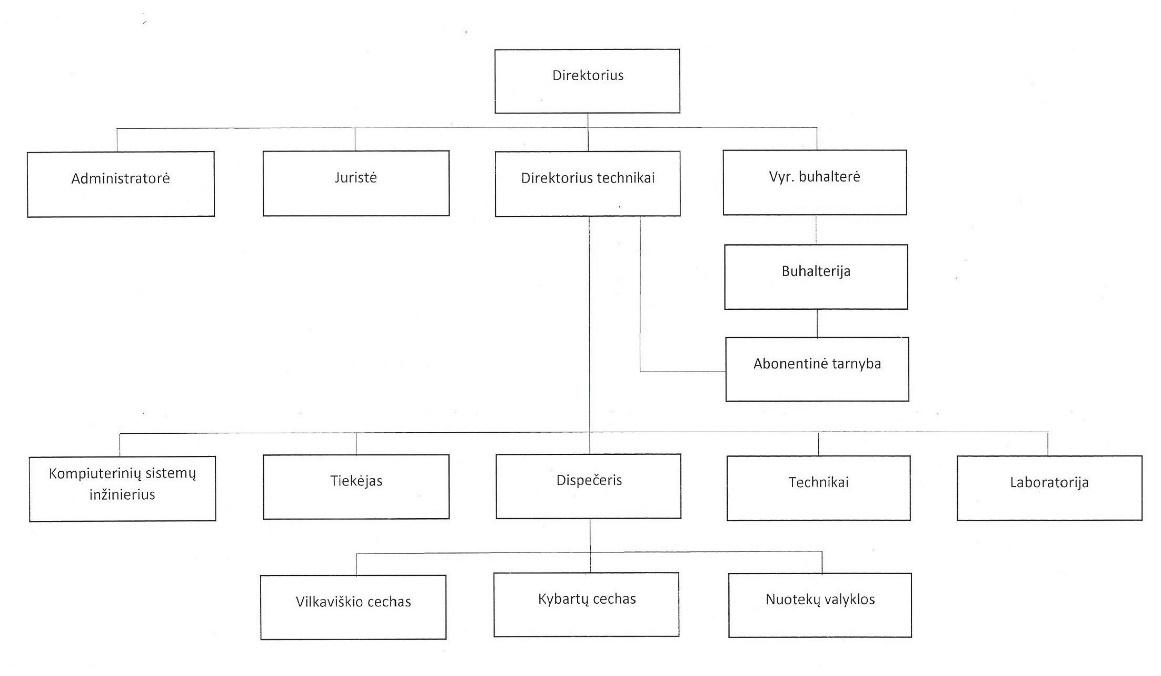 1.4 ĮMONĖS DARBUOTOJAI:2017 m. gruodžio 31 d. bendrovėje dirbo 60 darbuotojų (2016 m. gruodžio 31 d. – 62 darbuotojai). Darbuotojų procentinis pokytis, lyginant su 2016 m. sumažėjo 3,2%, taip pat vyko ir darbuotojų kaita. Darbuotojų paskirstymas pagal pareigas pateiktas 1 lentelėje.1 lentelė. Darbuotojų paskirstymas pagal pareigas 2016 m.2017 metais bendrovėje dirbo 78% vyrų ir 22% moterų, darbuotojų vidutinis amžius buvo 48,9 metai, vidutinis darbo stažas – 12 metų. Bendrovėje dirbo 17 darbuotojų (28% visų dirbančiųjų) su aukštuoju universitetiniu ir 14 darbuotojų (23% visų dirbančiųjų) su aukštesniuoju išsilavinimu. Bendrovė skiria didelį dėmesį darbuotojų mokymui, kvalifikacijos kėlimui ir jos palaikymui. Taip pat bendrovė užtikrina, kad darbuotojai turėtų įstatymų nustatytus darbui privalomus atestatus ir kvalifikacinius pažymėjimus. Metų eigoje 11 techninio personalo darbuotojų dalyvavo 21 seminare ir mokymuose, kurių metu kėlė kvalifikaciją, susipažino su techninėmis naujovėmis ir naujausių teisės aktų taikymu vandentvarkos srityje.2. FINANSINIŲ IR NEFINANSINIŲ VEIKLOS REZULTATŲ ANALIZĖ.PAJAMOS2017 metais bendrovė uždirbo 1443,4 tūkst. Eur pajamų. Toliau pateikiama pajamų struktūros lentelė (žr. 1 lentelė).                 1 lentelė. 2015-2017 m. pajamų šaltiniai (tūkst. Eur).2017 m. iš vandens tiekimo ir nuotekų tvarkymo veiklos bendrovė uždirbo 1440,0 tūkst. Eur pajamų, o tai sudarė 99,8% visų bendrovės uždirbtų pajamų. Vandens tiekimo pajamos sudarė 33,3%, nuotekų tvarkymo pajamos – 49,3% visų uždirbtų pajamų. Pardavimo kainos pajamos užėmė 10,8% visų pajamų. Kitos pagrindinės veiklos pajamos sudarė 6,3%.  Kitos palūkanų ir panašios pajamos ir kitos veiklos pajamos atitinkamai užėmė 0,2% ir 0,1% visų bendrovės pajamų. Toliau pateikiama diagrama, kurioje matyti pajamų šaltinių apimčių pokytis (žr. 1 pav.).2017 m., lyginant su 2016 m., dauguma pagrindinės veiklos pajamų šaltinių sumos sumažėjo. Vandens tiekimo ir nuotekų tvarkymo paslaugų pajamos sumažėjo 51,9 tūkst. Eur, kas sudarė 3,5% sumažėjimą. Iš vandens tiekimo ir nuotekų tvarkymo paslaugų pajamų didžiausią pokytį turėjo nuotekų tvarkymo pajamos, kurios sumažėjo 31,3 tūkst. Eur, t. y. sumažėjo 4,2%. Vandens tiekimo pajamos sumažėjo 4,8%, tai sudarė 24,5 tūkst. Eur pokytį. Pagrindinėje veikloje padidėjo tik pardavimo kainos pajamos 12,4 tūkst. Eur ir šis pokytis sudarė 8,7 proc. Kitos palūkanų ir panašios pajamos sumažėjo 2,6 tūkst. Eur, t. y. sumažėjo 51,0%. Kitos veiklos pajamos taip pat sumažėjo ir šis sumažėjimas siekė 0,6 tūkst. Eur.SĄNAUDOS2017 m. UAB „Vilkaviškio vandenys“ patyrė 1421,5 tūkst. Eur sąnaudų. Toliau yra pateikiama sąnaudų struktūra ir duomenys (žr. 2 lentelė).                                                                       2 lentelė. 2015-2017 m. sąnaudų struktūra (tūkst. Eur).2017 m. vandens tiekimo ir nuotekų tvarkymo savikaina sąnaudose sudaro didžiausią dalį, jos dalis visose bendrovės sąnaudose sudaro 59,0%. Veiklos sąnaudos sudaro 40,3% visų sąnaudų. Vieną iš mažiausių dalių sąnaudose užima finansinės veiklos sąnaudos – 0,6%. Toliau pateikiamas sąnaudų pokytis (žr. 2 pav.)Didžiausias sąnaudų padidėjimas pastebimas veiklos sąnaudose, kurios padidėjo 58,2 tūkst. Eur, t. y. 11,3 %. Valiutine išraiška daugiausiai veiklos sąnaudose išaugo darbuotojų darbo užmokestis, kurio išaugimas siekė 16,4 tūkst. Eur, tačiau procentine išraiška tai  nėra didžiausias pokytis, kadangi padidėjimas siekė 7,2 %. Procentaliai daugiau išaugo transporto priemonių remonto ir eksploatacijos, sąskaitų išrašymo ir teisinių paslaugų sąnaudos, jų pokytis atitinkamai buvo lygus 13,6, 5,3 ir 9,7 tūkst.  Eur. Transporto priemonių remonto ir eksploatacijos  ir sąskaitų išrašymo sąnaudų procentinis padidėjimas atitinkamai buvo lygus 23,7, 22,6, o teisinių paslaugų sąnaudų procentinis pokytis buvo lygus 970 %.  Taip pat veiklos sąnaudose 7,0 tūkst. Eur. padidėjo veiklos mokesčiai, kadangi didėjo aplinkos taršos bei gamtos išteklių mokesčiai.Bendrose UAB „Vilkaviškio vandenys“ sąnaudose taip pat didėjo ir vandens tiekimo ir nuotekų tvarkymo savikainos sąnaudos, kurios padidėjo 6,9 tūkst. Eur. Didžiausią padidėjimą taip pat lėmė darbuotojų darbo užmokestis ir su juo susiję mokesčiai bei kitos tiesioginės ir netiesioginės gamybos išlaidos. Nors beveik visos sąnaudos didėjo tam tikru procentu, tačiau sąnaudose matomas ir tam tikrų išlaidų sumažėjimas. 2017 m. daugiausiai sumažėjo elektros energijos sąnaudos, kurių pokytis siekė 12,1 tūkst. Eur., t. y. 7,9 %. Taip pat sąnaudose sumažėjo ilgalaikio turto nusidėvėjimo sąnaudos bei finansinės veiklos sąnaudos, pokytis atitinkamai siekė 6,3 ir 4,4 tūkst. Eur ir tai sudarė 3,9 ir 35,5 %. PELNAS UAB „Vilkaviškio vandenys“ nuostolingai dirbo nuo 1996 metų, tačiau  nuo 2014 m.  bendrovė pradėjo uždirbti pelną. Toliau yra pateikiama kaip kito 2015-2017 m. UAB „Vilkaviškio vandenys“ pajamos, sąnaudos ir pelnas (žr. 3 pav.).Pateiktame paveiksle matyti, kad, lyginant su 2016 m., pajamų ir pelno duomenys 2017 m. sumažėjo dėl pajamų sumažėjimo ir sąnaudų padidėjimo.2017 m., lyginant su 2016m., pajamos sumažėjo 55,1 tūkst. Eur, pokytis sudarė 3,7%. Sąnaudos padidėjo 55,7 tūkst. Eur, t. y. 4,1%. Bendrame rezultate pelnas sumažėjo 110,8 tūkst. Eur ir pokytis siekė 83,5%. TURTAS, ĮSIPAREIGOJIMAI, NUOSAVAS KAPITALAS2017 m. bendrovės turtas sudaro 16 428 166 Eur, lyginant su 2016 m. jis sumažėjo 1,0%. Bendrovės turte ilgalaikis turtas sudaro 16 135 805 Eur, kuris sumažėjo 1,1%, trumpalaikis – 290 745 Eur, kuris padidėjo 0,8%. Ilgalaikiai įsipareigojimai sudaro 110 696 Eur, kurie sumažėjo 29,3%, trumpalaikiai įsipareigojimai – 609 477 Eur, šie įsipareigojimai padidėjo 0,5%.2017 m. įstatinio kapitalo dydis nepakito ir yra lygus 2 427 701 Eur. Įstatinį kapitalą sudaro 209646 paprastos vardinės akcijos, kurių 205413 akcijų (97,98 proc.) priklauso Vilkaviškio rajono savivaldybei, 4233 akcijos (2,02 proc.) priklauso fiziniams asmenims. 2017 m. nuosavas kapitalas sudaro 1 685 277 Eur, kuris per metus padidėjo 1,1%.     2.5 PIRKĖJŲ SKOLOS2017 metų gruodžio 31 d. pirkėjų skolos buvo 179,5  tūkst. Eur (iš jų – 6,4 tūkst. Eur delspinigiai), lyginant su 2016 m. jos padidėjo 2,6%. Vandens tiekimo ir nuotekų tvarkymo paslaugų tiekimo pirkėjų skolos sudaro –173,5 tūkst. Eur. (lyginant su 2016 m. padidėjo 1,1%), iš jų įmonių skolos – 31,4 tūkst. Eur (11,0% sumažėjimas), gyventojų skolos – 142,1 tūkst. Eur (4,2 % padidėjimas). Skolos už kitas suteiktas paslaugas sudaro 6,0 tūkst. Eur (81,8%  padidėjimas).KITI VEIKLOS REZULTATAI2016 m. pabaigoje bendrovė pateikė VKEKK geriamojo vandens tiekimo ir nuotekų tvarkymo paslaugų kainas derinimui.  Kainos suderintos 2017 lapkričio 24 d. VKEKK nutarimu Nr. O3E-528 ir patvirtintos Vilkaviškio rajono savivaldybės tarybos 2017 gruodžio 19 d. sprendimu B-TS-933.2012 m. rugpjūčio 23 d. buvo pasirašyta Rangos sutartis  Nr. 1434 su UAB „Sumeda“  projekto  „Vandentiekio ir nuotekų tinklų plėtra Vilkaviškio rajone (Giedriuose, Virbalyje, Pilviškiuose)“ Nr. VP3-3.1-AM-01-V-02-108 įgyvendinimui.  Pagal 2011-12-30 Finansavimo ir administravimo sutartį  Nr. VP3-3.1-AM-01-V-02-108  bendrovė įsipareigojo projekto įgyvendinimui skirti 294,2 tūkst. Eur Projekto tinkamoms išlaidoms finansuoti. Tam tikslui buvo paimta paskola iš „Swedbank“ AB.  Paskola suteikta penkerių metų laikotarpiui, galutinis grąžinimo terminas 2021 gegužės 12 diena. 2017-12-31 Paskolos likutis – 156,5 tūkst. Eur. Paskola grąžinama po 11,5 tūkst. Eur kas ketvirtį, 2017 m. grąžintina suma buvo lygi 45,9 tūkst. Eur. Už paskolą mokama kintama palūkanų dalis VILIBOR, marža 2,390, palūkanų periodas šeši mėnesiai.2016 m. pradėtos vykdyti projekto „Geriamojo vandens tiekimo ir nuotekų surinkimo tinklų įrengimas Vilkaviškio rajone“ Nr. 05.3.2-APVA-E-014-41-0005 pirkimo procedūros. 2017 m. kovo ir balandžio mėnesiais sudarytos rangos sutartys su UAB „Utenos melioracija“, Per Aarsleff A/S, UAB „KRS“. Bendra projekto vertė – 1 598 724,6 Eur. Projektas finansuojamas Europos Sąjungos fondų investicijų veiksmų programos bei Vilkaviškio rajono savivaldybės lėšomis, kurios atitinkamai sudaro 1 137 693,74 Eur ir 461 084,86 Eur.    2015 metais iš AB Šiaulių banko buvo paimta kreditinė linija apyvartinių lėšų papildymui sumoje 250 tūkst. Eur. 2017-12-31 paskolos likutis – 243,9 tūkst. Eur. 2017 m. grąžinimo terminas pratęstas iki  2018-06-09.3. PAGRINDINĖ ĮMONĖS VEIKLAUAB „Vilkaviškio vandenys“ yra Vilkaviškio rajono savivaldybės kontroliuojama įmonė, turinti geriamojo vandens tiekimo ir nuotekų tvarkymo veiklos licenciją 2015-07-17 Nr. L7-GVTNT-47, išduotą Valstybinės kainų ir energetikos kontrolės komisijos ir Vilkaviškio rajono savivaldybės Tarybos sprendimu 2015-12-18 Nr. B-TS-237 paskirta viešuoju geriamojo vandens tiekėju ir nuotekų tvarkytoju Vilkaviškio rajono savivaldybės teritorijoje.Ataskaitiniu laikotarpiu daug dėmesio buvo skiriama vandens netekties (ypatingai kaimų vandentiekio tinkluose) bei infiltracijos mažinimui, eliminuojant nelegalius paviršinių nuotekų tinklų pajungimus, skolų prevencijai ir išieškojimui, efektyviam abonentinės tarnybos darbui, vandens ir nuotekų apskaitai bei jos kontrolei, efektyviam turto valdymui, ypatingai naujų vartotojų prisijungimui prie naujai paklotų vandentiekio ir nuotekų tinklų, darbo našumui didinti, siekti stabilios finansinės įmonės būklės.Papildoma įmonės veikla - tai nuotekų vežimas asenizaciniu transportu, nuotekų vamzdynų prakimšimas ir praplovimas, VAM įrengimas, vandentiekio ir nuotekų tinklų remontas, įvadų ir išvadų įrengimas (galima išsimokėtinai), vandens ir nuotekų laboratorijos paslaugos. 3.1 VEIKLOS APIMTYSUAB „Vilkaviškio vandenys“ veiklos kryptis - teikti kokybiškas geriamojo vandens tiekimo ir nuotekų tvarkymo paslaugas vartotojams, užtikrinant jų prieinamumą kuo daugiau rajono gyventojų, įmonių bei organizacijų, patiriant mažiausias išlaidas ir padarant minimalią žalą aplinkai. Įmonės veikla visada orientuota į klientų poreikių tenkinimą, pastovų paslaugų kokybės ir kainos santykio gerinimą.  UAB „Vilkaviškio vandenys“ pagrindiniai tikslai yra: aprūpinti vartotojus ir abonentus geros kokybės geriamuoju vandeniu; sumažinti aplinkos taršą tvarkant buitines nuotekas, jungiant naujus vartotojus prie centralizuotų nuotekų surinkimo tinklų; nuolat plėsti įmonės veiklą, tiesiant naujus vandentiekio ir nuotekų tinklus, prijungiant naujus vartotojus; gerinti darbuotojų darbo kokybę, suteikti tinkamas sąlygas našiam darbui; siekti stabilios finansinės įmonės būklės, bei įgyvendinti akcininkų turtinius interesus.2017 metais bendrovė turėjo 16,4 mln. Eur turto, taip pat apie 13,27 mln. Eur turto eksploatavo pagal sutartis. Vilkaviškio rajono savivaldybė skyrė 74 tūkst. Eur sumą perimtų kaimų vandenviečių sutvarkymui, vandentiekio ir kanalizacijos sistemų eksploatacijai ir remontui, naujų tinklų tiesimui.2017 m. UAB „Vilkaviškio vandenys“ eksploatavo Vilkaviškio, Kybartų, Virbalio miestų ir 65 Vilkaviškio rajono savivaldybės kaimų vandentvarkos ūkio infrastruktūras, susidedančias iš 55 vandenviečių, kuriose yra 67 gręžinių su 67 sumontuotais vandens siurbliais, 6 vandens gerinimo įrenginių (Kybartų, Pilviškių, Gižų, Gudkaimio, Bartninkų ir Mažučių), vienos vandens pakėlimo stoties (Virbalis) ir 306 km vandentiekio tinklų bei 352 hidrantų. Nuotekų tvarkymo paslaugas teikia 17 Vilkaviškio rajono savivaldybės gyvenamųjų vietovių. Įmonė eksploatuoja 10 nuotekų valyklų, 63 nuotekų perpumpavimo stotis su 107 jose instaliuotais nuotekų siurbliais ir 182 km nuotekų tinklų.2017 metais UAB „Vilkaviškio vandenys“ teikiamomis geriamojo vandens tiekimo ir nuotekų tvarkymo paslaugomis naudojosi iš viso 12048 abonentai (349) ir vartotojai (11699).3.2 APTARNAUJAMA TERITORIJA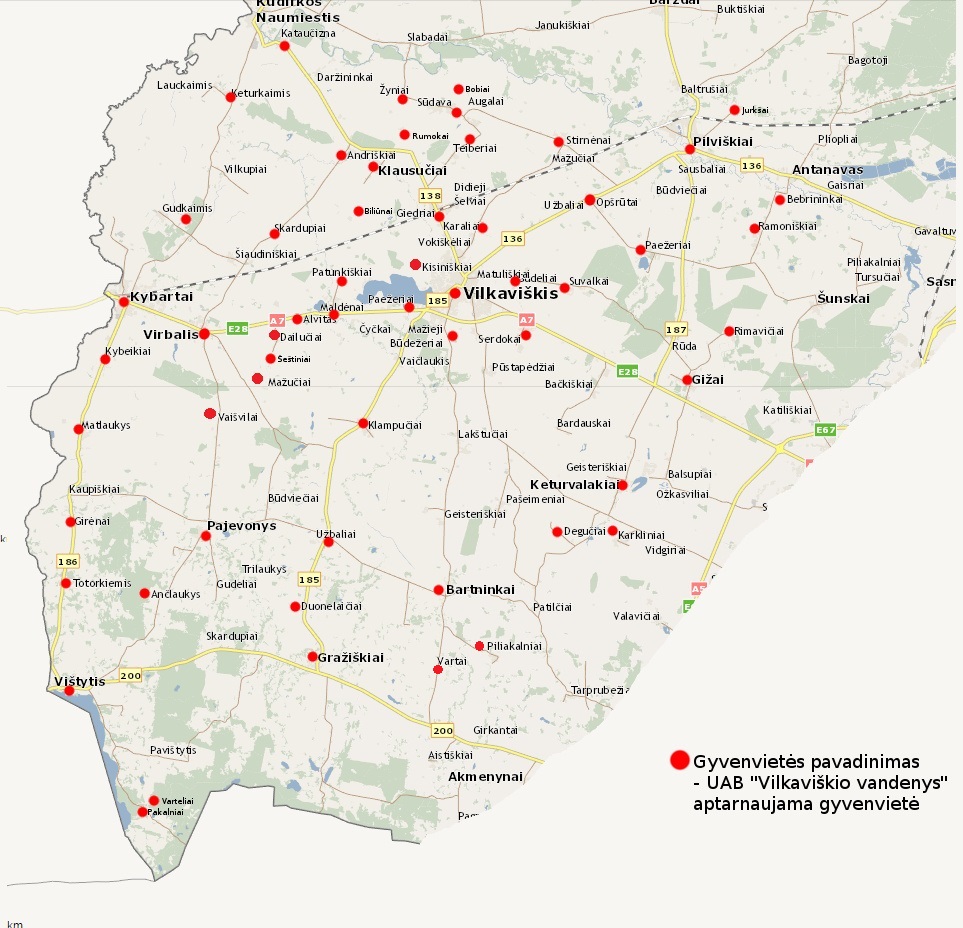 Kaip matyti iš pateiktos medžiagos, bendrovė aptarnauja didžiąją dalį Vilkaviškio rajono savivaldybės teritorijos, kuri yra pakankamai plati teritoriniu požiūriu. Tai lemia nemažas papildomas eksploatavimo ir aptarnavimo sąnaudas, susidarančias dėl aptarnaujamų objektų gausos ir nemažų atstumų tarp jų.3.3. GERIAMOJO VANDENS TIEKIMAS3.3.1. Vandens gavyba ir tiekimasUAB „Vilkaviškio vandenys“ vandens tiekimo ūkį sudaro atskiros 55 vandenvietės (67 gręžiniai), kuriose 2017 metais išgauta iš viso 1016,9 tūkst. m3 vandens. Patiekta abonentams ir vartotojams 1000,6 tūkst.  m3 vandens. Ataskaitiniais metais pakankamai daug dėmesio buvo skirta vandenviečių techniniai daliai ir aplinkai tvarkyti. Tikslinga būtų kaimo vandenvietėse sumontuoti telemetrijos įrangą, kuri suteiktų galimybę nuskaityti gręžinių siurblių darbo duomenis į centrinį valdymo pultą (dispečerinę), bei leistų valdyti gręžinių darbą nuotoliniu būdu, kas ženkliai sumažintų vandenviečių eksploatavimo ir priežiūros darbų kaštus.Pasikeitus teisės aktams, dėl leidimų naudoti žemės gelmių išteklius, 2017 m. įmonė pateikė Lietuvos geologijos tarnybai prie Aplinkos ministerijos eksploatuojamų vandenviečių ataskaitas ekspertiniam išteklių ir SAZ nustatymo vertnimui bei išteklių aprobavimui ir gavo LGT leidimą 2017-09-27 Nr. PV-17-46 naudoti žemės gelmių išteklius. 3.3.2. Vandentiekio tinklai2017 metais UAB „Vilkaviškio vandenys“ eksploatavo 306 km vandentiekio tinklų ir 352 hidrantus. Iš bendro eksploatuojamų tinklų ilgio - 87 km vandentiekio tinklų yra inventorizuoti ir teisiškai įteisinti, jiems skaičiuojamos nusidėvėjimo sąnaudos. Likusi dalis – 219 km – neinventorizuoti, teisiškai neįteisinti, nusidėvėjimo sąnaudos neskaičiuojamos, todėl jų eksploatavimo sąnaudos nėra įtrauktos į vandens tiekimo kainą, kas be abejo didina vandens tiekimo veiklos nuostolius. Didžioji vandentiekio tinklų dalis yra paklota daugiau kaip prieš 40 metų ir jų nusidėvėjimas siekia apie 70%. Vamzdynai paklotai iš paprastojo ketaus ar plieno, nekondicinio polietileno, sujungti metaliniais intarpais suveržiant viela, šuliniuose sumontuotos fasoninės detalės ir uždaromoji armatūra susidėvėjusi, dažnai neveikianti. Šios medžiagos neatsparios vandens ir aplinkos poveikiams, greitai įrančios ir reikalauja didelių eksploatavimo kaštų. Didelė dalis rajono gyvenvietėse paklotų neinventorizuotų tinklų eina per individualius sklypus, kiemus, sodus, netgi po pastatais. Todėl būtina paruošti tokio vamzdyno tinklo projektus, atlikti kadastrinius matavimus ir inventorizuoti turtą. Tokiu atveju bus galima atnaujinti, kur reikia – renovuoti, atstatant iki techniškai tinkamos būklės minėtus tinklus, vandentiekio šulinius su juose esančia būtina įranga, numatant tam skirtas lėšas. Per 2017 metus Įmonės lėšomis buvo paklota 230 m Žalgirio g. bei Darvino skg. Kybartuose, 42 m Nendrių g. Vilkaviškyje naujų vandentiekio tinklų. Vilkaviškyje. Rekonstruota 1618 m vandentiekio ir 53 m nuotekų tinklų. Daug dėmesio skirta senų šulinių, esančių ant važiuojamosios kelio dalies, atstatymui ir sutvarkymui, uždaromosios armatūros atnaujinimui bei įrengimui ir senų vandentiekio tinklų atkarpų rekonstrukcijai Žalumynų kvartale Vilkaviškyje. Kaimų vandentiekio tinkluose buvo rekonstruota (pravertas esamas vandentiekio vamzdis nauju vamzdžiu) 1618 m įvairaus diametro vandentiekio tinklų. Ataskaitiniu laikotarpiu lauko vandentiekio tinkluose likviduota 213 avarijų ir 71 gedimas. 3.3.3. Vandens kokybėDaugumoje vandenviečių išgaunamas vanduo nėra labai geros kokybės. Nors jis atitinka higienos normas, tačiau daugumoje atvejų stipriai viršijami pagrinde geležies kiekiai. Nors tokios kokybės tiekiamo vandens kiekis, lyginant su visu UAB „Vilkaviškio vandenys“ tiekiamu vandens kiekiu,  procentaliai yra nedidelis, tačiau jis tiekiamas iš daugelio kaimų vandenviečių, kuriose būtina statyti vandens gerinimo įrenginius. Ataskaitiniais metais neužfiksuota rimtų vandens kokybės pažeidimų nei Vilkaviškio mieste, nei rajono gyvenvietėse. Trumpalaikiai vandens kokybės pokyčiai fiksuoti tik po įvairių remonto darbų lauko ir vidaus vandentiekio tinkluose, bet visais atvejais viršijamas tik geležies kiekio normatyvas.Mažučių kaimo vandenvietėje  buvo sumontuoti nauji vandens gerinimo įrenginiai.2017 metais Kybartų, Pilviškių, Gižų, Gudkaimio, Bartninkų ir Mažučių vandenvietėse pastatytuose vandens gerinimo įrenginiuose paruošta 257,5 tūkst. m3 geriamojo vandens. Kadangi Vaičlaukio, Maldėnų ir Klampučių k. vandenvietėse išgaunamas vanduo atitinka HN normas, tokiu būdu 2017 metais geriamojo vandens, atitinkančio HN reikalavimus UAB „Vilkaviškio vandenys“ iš viso patiekė 705,7 tūkst. m3, kas sudaro 70,53 % viso įmonės tiekiamo geriamojo vandens.Visose UAB „Vilkaviškio vandenys“ eksploatuojamose vandenvietėse kaip ir ankstesniais metais, taip ir 2017 metais buvo vykdoma programinė priežiūra pagal iš anksto su Vilkaviškio rajono maisto ir veterinarijos tarnyba suderintą planą.Cheminiai ir mikrobiologiniai tyrimai atliekami UAB „Vilkaviškio vandenys“ įmonės atestuotoje geriamojo vandens laboratorijoje.  Iš viso nuolatinės priežiūros ėminių paimta 420, periodinės priežiūros 62, atlikta apie 3065 skirtingų analičių tyrimų.  Laboratorija taip pat atlieka tyrimus  fiziniams ir ūkio subjektams.2017 metais, ištyrus vandens mėginius iš skirstomojo vandentiekio tinklo ir vandens vartojimo vietų, Vilkaviškio rajono gyvenvietėse, mikrobinių ir toksinių rodiklių, neatitinkančių HN 24:2003 reikalavimų, nenustatyta. Kai kuriose gyvenvietėse viršijo indikatoriniai rodikliai (bendroji geležis, drumstumas, amonis), šie rodikliai tiesiogiai nesietini su kenksmingumu žmogaus sveikatai.Vilkaviškio miesto (Vaičlaukis), Kybartų miesto vandenvietėse  yra vykdomas požeminio vandens monitoringas pagal 2013-2017 metų programą. Monitoringą vykdo UAB “Vilniaus hidrologija”. Monitoringo duomenimis iš Vaičlaukio ir Kybartų  vandenviečių tiekiamas vanduo atitinka specifikuotas ir ribines rodiklių vertes. 2017 m. bendrovė už gamtos išteklius (požeminį vandenį) valstybei sumokėjo 48135 Eur, tai 5189 Eur daugiau nei 2016 metais. 3.3.4. Realizacija 2017 m. abonentams ir vartotojams realizuota iš viso 758,5 tūkst. m3 geriamojo vandens, tai 35,4 tūkst. m3 arba 4,4 % mažiau nei 2016 m. Ženklus realizuoto vandens kiekio sumažėjimas siejamas su vieno iš didžiausių abonentų – tai Kybartų pataisos namų – suvartojamo vandens kiekio sumažėjimu (apie 30 tūkst. m3 mažiau). Paskaičiuota, kad 2017 metais vidutiniškai vienas gyventojas suvartojo 1,88 m3/mėn. geriamojo vandens. 2017 m. geriamojo vandens tiekimo paslaugos buvo teikiamos 11536 abonentų ir vartotojų, iš kurių 345 įmonių ir 11191 vartotojų. Geriamojo vandens vartotojų skaičius padidėjo 188 arba 1,7%. Taigi, iš visų 38619 Vilkaviškio rajono savivaldybės gyventojų, geriamojo vandens tiekimo paslaugomis buvo aprūpinti apie 25740 Vilkaviškio rajono savivaldybės gyventojai, kas sudaro 66,6% visų rajono gyventojų.3.3.5. Vandens netektysLietuvos miestų vandentiekiuose vandens netektis svyruoja nuo 16% iki 55%. Vidutinis vandens netekčių kiekis Lietuvos vandentiekyje yra 31%. UAB „Vilkaviškio vandenys“ vandens nuostoliai sudaro 25% nuo išgauto vandens kiekio. Šis kiekis yra žemiau šalies vidurkio, tačiau tokie skaičiai neturėtų džiuginti, nes tai reiškia, kad kas ketvirtas litras vandens yra neparduodamas, o kažkur dingsta. 2017 m. bendra geriamojo vandens netektis, įskaitant nepilnai išspręstą atsiskaitymo tvarką su UAB „Litesko“, sudaro 25%. Iš to skaičiaus 24% tenka vandens netekčiai gavybos procese ir tinkluose,  9% vandens netekties sudaro skirtumas daugiabučiuose namuose tarp įvadinės ir apskaitos butuose.Kaip ir ankstesniais metais ataskaitiniais metais įmonėje buvo skiriamas ypatingas dėmesys vandens netekčiai mažinti.  Tam tikslui buvo skirti 2 darbuotojai, kurie vadovaudamiesi VGTU vandentvarkos katedros specialistų parengtame, išskirtinai UAB „Vilkaviškio vandenys“ užsakymu Vilkaviškio miestui skirtame projekte „Vandens netekties Vilkaviškio miesto vandentiekyje mažinimas“ surinkta informacija, pateiktais nurodymais ir rekomendacijomis, vykdė šią programą. Tenka pažymėti, kad didžiausi laiko resursai naudojami ne remonto darbams, bet gedimų paieškai ir priežasties vandens nuostolių atsiradimo nustatymui. 3.4. NUOTEKŲ TVARKYMASUAB „Vilkaviškio vandenys“ nuotekų tvarkymo paslaugas teikia 17 Vilkaviškio rajono savivaldybės gyvenamųjų vietovių. Įmonė eksploatuoja 10 nuotekų valymo įrenginių, 63 nuotekų perpumpavimo stotis su 107 jose instaliuoais nuotekų siurbliais ir 182 km nuotekų tinklų. Iš bendro eksploatuojamų nuotekų tinklų ilgio – 116,4 km nuotekų tinklų yra inventorizuoti ir teisiškai įteisinti, jiems skaičiuojamos nusidėvėjimo sąnaudos. Likusi dalis – 65,6 km – neinventorizuoti, teisiškai neįteisinti, nusidėvėjimo sąnaudos neskaičiuojamos, todėl jų eksploatavimo sąnaudos nėra įtrauktos į nuotekų tvarkymo kainą, kas be abejo didina nuotekų tvarkymo veiklos nuostolius. Dalis nuotekų tinklų yra pakloti daugiau kaip prieš 40 metų ir jų nusidėvėjimas siekia apie 70%. Rimta problema yra infiltracija nuotekų tinkluose, kuri 2017 m. siekia 66%. Pagal VKEKK parengtą kainų nustatymo metodiką, infiltracijos, t.y. paviršinių nuotekų išvalymo išlaidos tarife apskaitomos tik dalinai arba iki 35%. Mūsų atveju 31% valymo įrenginiuose išvalytų paviršinių nuotekų nėra apmokamos ir bendrovei didina nuotekų tvarkymo savikainą, tuo pačiu ir balansinį nuostolį. Į valymo įrenginius atitekėjusios nuotekos kiekine išraiška didžiausios polaidžio,  vasaros liūčių ir rudens sezonais. Akivaizdu, kad valymo įrenginiuose išvalyto vandens kiekinė išraiška turi tik gamtinę priklausomybę, kuri atsiliepia ir bendrovės galutiniam finansiniam rezultatui. Kad pagerinti situaciją, dalį nuotekų tinklų būtina renovuoti, kita sprendimo dalis – įstatymų nustatyta tvarka apmokestinti asmenis, kurie paviršines nuotekas išleidžia į bendrovės valdomą buitinių nuotekų infrastruktūrą.2017 m. UAB „Vilkaviškio vandenys“ eksploatuojamuose buitinių nuotekų tinkluose pašalinta 350 gedimų. Surinkta ir išvalyta 1675,4 tūkst. m3 buitinių nuotekų. Už nuotekų tvarkymą apmokėta 566,1 tūkst. m3. Pajamų už nuotekų tvarkymą sumažėjimą lėmė vieno didžiausių abonentų išleidžiamų nuotekų kiekio sumažėjimas.Sprendžiant nuotekų dumblo sandėliavimo problemą – Vilkaviškio NVĮ teritorijoje vieni pirmųjų šalyje pradėjome taikyti naują nuotekų dumblo nuvandeninimo maišų technologiją. Kad netrukdyti Valstybinės sienos apsaugos zonoje vykdomiems tvoros statybos darbams buvo perkeltos Kybartų NVĮ perteklinio dumblo kompostavimo aikštelės. Buvo atliktas Maironio g. NS aptvėrimas, pastato fasado atnaujinimas ir pagrindinio smulkintuvo kapitalinis remontas.   Rekonstruotas Augalų k. NVĮ II-asis aerotankas. Įmonės lėšomis paklojome 305 m nuotekų tinklų Žalgirio g. bei Darvino skg. Kybartuose, ir 70 m nuotekų tinklų Biliūno g. Vilkaviškyje. Rekonstruota 53 m nuotekų tinklų. Daug dėmesio skirta senų šulinių, esančių ant važiuojamosios kelio dalies, atstatymui ir sutvarkymui, senų nuotekų tinklų atkarpų rekonstrukcijai Žalumynų kvartale VilkaviškyjeNuotekų tvarkymo paslaugomis įmonė aptarnauja 8824 abonentus ir vartotojus, iš kurių 251 įmones ir 8573 vartotojus, arba atitinkamai 19718 gyventojus. 2017 metais nuotekų tvarkymo paslaugomis besinaudojančių vartotojų skaičius padidėjo 311 arba 4%.Iš visų 38619 Vilkaviškio rajono savivaldybės gyventojų, nuotekų tvarkymo paslaugomis buvo aprūpinti apie 19718 Vilkaviškio rajono savivaldybės gyventojų, kas sudaro 51% visų rajono gyventojų.Kaip ir geriamąjį vandenį taip ir išvalytą vandenį, kuris išleidžiamas į atvirus vandens telkinius kontroliuoja bendrovės žinybinė nuotekų laboratorija. Pagrindinis laboratorijos darbas yra vidinė kontrolė, o tiksliau yra pastoviai kontroliuojamas valyklų atskirų įrengimų darbas. Iš viso įmonės reikmėms nuolatinės priežiūros ėminių paimta 438, atlikta 3383 skirtingų analičių tyrimų.  Laboratorija taip pat atlieka tyrimus fiziniams ir ūkinio subjektams. Pagal gautus kontrolės duomenis techninis personalas reguliuoja atskirų įrenginių darbą, o galutiniam rezultate tik kokybiškai išvalytos nuotekos patenka į atvirus vandens telkinius. Laboratorija yra atestuota ir dėl to atlieka papildomus sutartinius darbus kitiems užsakovams t.y. įmonėms, organizacijoms. Periodiškai nuotekų valyklos yra kontroliuojamos ir Marijampolės regiono Aplinkos apsaugos departamento laboratorijos. Pateikiame dviejų pagrindinių rajono nuotekų valyklų svarbiausius rodiklius. 2017 m. bendrovė už su nuotekomis į gamtinę aplinką išleistus teršalus valstybei sumokėjo 7747 Eur, tai 1193 Eur daugiau nei 2016 metais. Vilkaviškio miesto NVĮ (lentelė 1) ir Kybartų miesto NVĮ (lentelė 2).Lentelė 1 (Vilkaviškio miesto)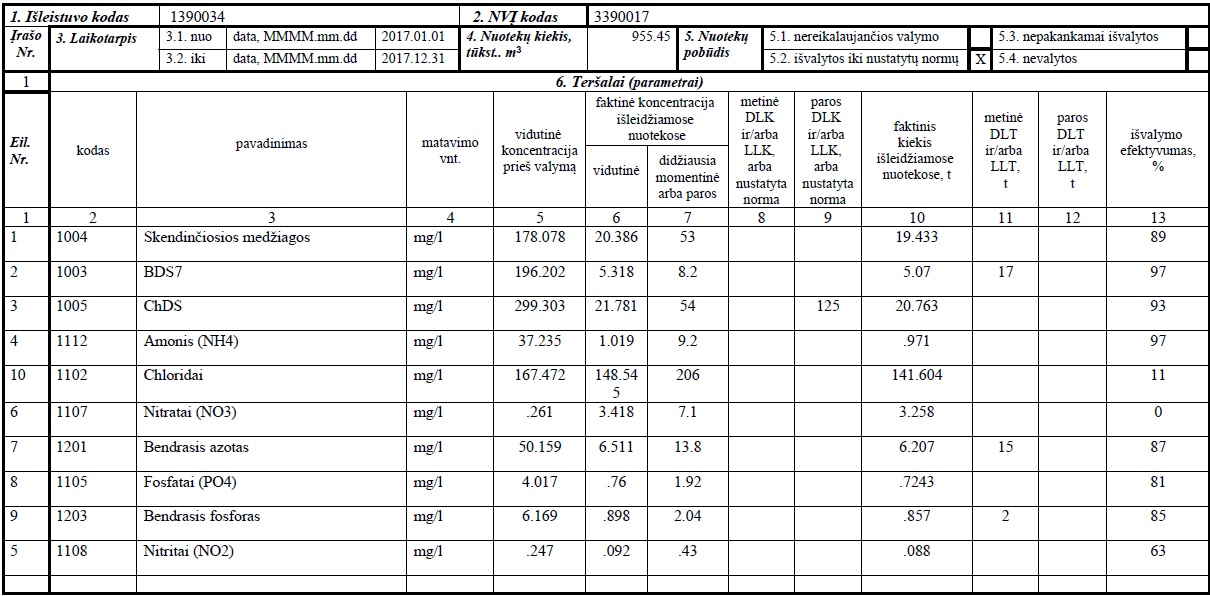 Lentelė 2 (Kybartų miesto)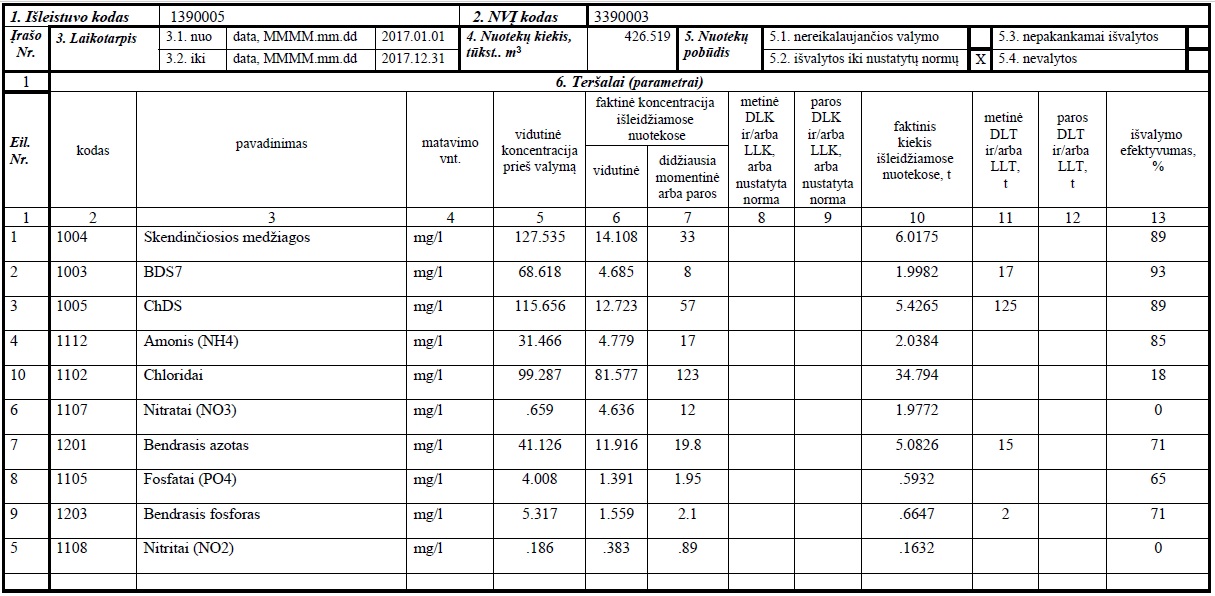 4. KLIENTŲ APTARNAVIMAS IR APSKAITA 4.1 Vartotojai ir abonentai 2017 m. UAB „Vilkaviškio vandenys“ abonentų ir vartotojų, kuriems tiekiamas vanduo, pasiskirstymas procentais: vartotojai individualiuose namuose 49,79 % ir vartotojai daugiabučiuose  47,22 %.  Abonentai sudarė 2,99 %. Daugiausiai suvartojo vandens:1. UAB „Litesko“ fil. „Vilkaviškio šiluma“ – 62,2 tūkst. m³2. Kybartų pataisos namai – 31,6 tūkst. m³3. Didvyžių socialinės globos namai – 16,7 tūkst. m³4. VšĮ Vilkaviškio ligoninė – 9,9 tūkst. m³5. UAB „Maxima“ – 7,6 tūkst. m³6. UAB Kepykla „Savas“ – 2,8 tūkst. m³2016 m. daugiausiai vandens suvartojo gyventojai individualiuose namuose, tai sudarė 46,29% viso realizuoto vandens kiekio. Vartotojai butuose – 24,56%. Įmonėse realizuotas vandens kiekis sudarė 29,15 % viso vandens kiekio.4.2 Vandens apskaitaRemiantis Geriamojo vandens tiekimo ir nuotekų tvarkymo įstatymo 23 str. vartotojai už patiektą geriamąjį vandenį ir nuotekų tvarkymą atsiskaito pagal Vandens tiekėjo įrengtus apskaitos prietaisų rodmenis. Atsiskaitymui naudojami tik metrologiškai patikrinti ir galiojantys apskaitos prietaisai. UAB „Vilkaviškio vandenys“ privalo užtikrinti vandens apskaitos prietaisų metrologinės patikros galiojimą, todėl vandens apskaitos prietaisai keičiami vadovaujantis Valstybinės metrologijos tarnybos direktoriaus įsakymu patvirtintu Teisinei metrologijai priskirtų matavimo grupių sąrašu ir laiko intervalų tarp patikrų. Nuo 2017 m. rugsėjo 26 d. galioja sekantys laiko intervalai tarp metrologinių patikrų: pastatų įvaduose esančių šalto vandens skaitiklių patikra atliekama kas 2 metai, o butuose ir individualiuose namuose – kas 4 metai.UAB „Vilkaviškio vandenys“ eksploatuoja ir prižiūri iš viso 15130 geriamojo vandens apskaitos prietaisų, iš kurių 6941 įrengti vartotojų butuose, 690 – įmonėse, 7238 – individualiuose namuose ir 261 – daugiabučių namų įvaduose. 269 vartotojai atsiskaito pagal įmonės paskaičiuotą  ir patvirtintą vidutinį gyventojų per mėnesį suvartotą vandens kiekį – tai vartotojai, gyvenantys pastaraisiais metais perimtuose kaimuose ir tie, kuriems įrengti vandens apskaitą nėra techninių galimybių.Šiuo metu įmonės eksploatuojami šalto vandens apskaitos prietaisai metrologinei patikrai atitinka apie 96 proc. Pasiekti 100 proc. labai sudėtinga, kadangi dalis gyventojų yra išvykę į užsienį arba gyvena kituose miestuose.4.3 Atsiskaitymas už paslaugasUAB „Vilkaviškio vandenys“ ypač didelį dėmesį skiria klientų aptarnavimo kokybei. Abonentai ir vartotojai už suteiktas paslaugas be papildomo mokesčio gali atsiskaityti  bendrovės kasoje Vilkaviškyje. Atsiskaitymai priimami bankų skyriuose, pašte, visuose loterijos „Perlas“ terminaluose, UAB „Maxima“ , UAB „Norfos mažmena“,  UAB „AIBĖ“ parduotuvių kasose, internetu. Taip pat vartotojams sudaroma galimybė sąskaitą gauti elektroniniu būdu. Planuojama įdiegti internetinį savitarnos modulį, kurio pagalba vartotojas galės peržvelgti savo mokėjimų išklotines, atsispausdinti sąskaitą, uždeklaruoti skaitiklio parodymusTačiau nemaža dalis abonentų ir vartotojų pažeidžia atsiskaitymo už suteiktas geriamojo vandens tiekimo ir nuotekų tvarkymo paslaugas tvarką – nedeklaruoja vandens apskaitos prietaisų rodmenų, pradelsia arba visiškai vengia apmokėti sąskaitas. Todėl įmonės kontrolieriai kas mėnesį lanko tokius nedrausmingus vartotojus, juos įspėja apie įsiskolinimus, deklaruoja apskaitos prietaisų rodmenis. Kai tai nepadeda, įmonė skolas išsiieško teismine tvarka, taikomas ir sutarties nutraukimas atjungiant vandens tiekimą.4.4 SkolininkaiVartotojams buvo išrašyti ir įteikti 518 pranešimų dėl skolos grąžinimo už daugiau kaip 32016  Eur sumai. Pradėti 71 teisminio įsiskolinimų išieškojimo procesai dėl 7846,30 Eur skolos priteisimo. Anstoliui vykdyti buvo perduoti 33 vykdomieji dokumentai dėl 4239,80 Eur išieškojimo. Pasirašyta 12 skolos grąžinimo sutarčių. Vidutiniškai kas mėnesį mokėjimus pradelsia apie 600 vartotojų, kurių mokėtina suma siekia apie 39 tūkst. Eur. Bendrovė kreditavo 18 vartotojų  vandentiekio ir nuotekų prijungimą už 5466,50 Eur.4.5 Ryšiai su visuomeneBendrovė daro ir darys viską, kad ryšiai su visuomene būtų kuo tampresni, visada siekiame ir sieksime kuo geresnių tarpusavio santykių.Bendrovė visada buvo ir yra atvira visuomenei įvairiomis išraiškomis. Mes visada pasirengę išklausyti, išanalizuoti kiekvieną atskirą individualiai susiklosčiusią vartotojui iškilusią problemą ir parinkti patį priimtiniausią įmonei ir vartotojui tinkantį sprendimą ir jį įgyvendinti. Ypač artimi, atviri santykiai su vartotojais reikalingi šiuo metu, t.y. kada vykdomi vandentvarkos investiciniai projektai rajone. Reikia nepamiršti nei vienai nei kitai pusei, kad projektas įgyvendinamas ne tada, kada vandentiekio ir/ar nuotekų pasijungimo vieta atsiranda vartotojo patvoryje, o tada, kai vanduo bėga iš čiaupo namo viduje. Būtent tuo atveju ir vandens tiekėjas ir vartotojas gali dalintis sėkme.Bendrovė, panaudodama šiuolaikines IT technologijų galimybes, savo tinklalapyje informuoja gyventojus apie naujų investicinių projektų vykdymą, laikinus vandens tiekimo sutrikimus remontuojant, likviduojant avarijų padarinius ar jungiant naujus tinklus. Atsiskaitymo už suteiktas paslaugas tvarką, kainas, apmokėjimo dokumento elektroninę formą ir kt.INVESTICIJOS IR VYKDOMI PROJEKTAIVisų įvykdytų keturių ES struktūrinių fondų finansuojamų projektų apimtyje yra sudaryta galimybė prisijungti prie vandentiekio tinklų – 2580, prie nuotekų tinklų – 3366 vartotojams. 2017 metais prie vandentiekio tinklų prisijungė – 462, prie nuotekų tinklų – 441 vartotojas. Kad pilnai pasiekti visų atliktų projektų numatytus rodiklius, reikia, kad prie vandentiekio tinklų prisijungtų 404, prie nuotekų tinklų – 235 vartotojai. Dėl nepakankamos įstatyminės bazės, įmonės galimybės pasiekti reikalaujamus rodiklius yra ribotos. Šią problemą spręsti turėtų padėti savivaldybės administracijos, atitinkamų seniūnijų ir RAAD specialistai. Opiausia problema – tai dėl ES finansuojamų įvykdytų 2 projektų rodiklių nepasiekimo, AM įsakymais pritaikyta 1,1 mln.Eur finansinė korekcija, kas sudaro net 79% metinių visų pardavimo pajamų. Įmonė su tuo kategoriškai nesutinka ir ministro įsakymus apskundė Vilniaus apygardos administraciniam teismui. Ieškiniai patenkinti – ministro įsakymai sustabdyti. Teisminis procesas tebevyksta. Nors šiai dienai projektų faktiniai gyventojų prisijungimo prie nuotekų ir vandentiekio tinklų rodikliai yra pasiekti, tačiau šia galimybe pasinaudojo dar ne visi galintys ir privalantys. Įmonė ne tik padeda organizuoti bei atlikti prisijungimo darbus, bet ir taiko atsiskaitymo atidėjimus2017 m. pasirašyta FAS, įvykdyti rangos darbų viešieji pirkimai, pasirašytos rangos sutartys ir pradėti projektavimo bei statybos darbai  projekte „Geriamojo vandens tiekimo ir nuotekų surinkimo tinklų įrengimas Vilkaviškio rajone“ pagal ES struktūrinių fondų veiksmų programos priemonę 5.3.2-APVA-R-014 „Geriamojo vandens tiekimo ir nuotekų tvarkymo sistemų renovavimas ir plėtra, įmonių valdymo tobulinimas“.       Projektu siekiama padidinti vandens teikimo ir nuotekų surinkimo bei tvarkymo paslaugų prieinamumą ir sistemos efektyvumą.     Įgyvendinant Projektą numatytos 5 veiklos: -Nuotekų tinklų ir valyklos projektavimas ir statyba Vilkaviškio rajono Gižų kaime. Planuojama pakloti apie 7,45 km naujų nuotekų tinklų, prijungti 155 būstus prie  nuotekų tinklų ir pastatyti buitinių nuotekų valyklą.-Nuotekų tinklų projektavimas ir statyba Vilkaviškio rajono Klausučių kaime. Planuojama pakloti apie 2,14  km naujų nuotekų tinklų,  prijungti 62 būstus prie nuotekų tinklų.-Vandentiekio ir nuotekų tinklų projektavimas ir statyba Vilkaviškio rajono  Didžiųjų Šelvių kaime. Planuojama pakloti apie 1,76 km naujų vandentiekio ir apie 1,76 km nuotekų tinklų, prijungti 36 būstus prie vandentiekio ir nuotekų tinklų.-Vandentiekio tinklų projektavimas ir statyba nuo esamų Kisiniškių kaimo tinklų iki Vilkaviškio miesto esamų tinklų. Planuojama pakloti apie 0,157 km vandentiekio tinklų. 63 būstai negali naudotis centralizuotai teikiamomis kokybiškomis vandentiekio paslaugomis-Nuotekų tinklų projektavimas ir rekonstrukcija Vilkaviškio mieste. Planuojama rekonstruoti apie 0,99 km esamų nuotekų tinklų    Projekto vertė - 1.307.960,00 Eur. be PVM. ĮMONĖS VEIKLOS PLANAI IR PROGNOZĖS.Kaip ir pastaraisiais metais, bendrovės tikslas ir toliau išlieka nenutrūkstamas kokybiško centralizuotai tiekiamo geriamojo vandens pristatymas ir nuotekų surinkimas bei valymas, atsižvelgiant į gyventojų poreikius ir optimizuojant bendrovės resursų panaudojimą. Įmonė jau eilę metų siekia sumažinti aplinkos taršą, nelegaliai nuotekas šalinančių gyventojų skaičių, sustabdyti nelegalius prisijungimus prie vandentiekio ir nuotekų tinklų, sumažinti infiltraciją, vandens netektį ir kitus, neigiamą įtaką bendrovės veiklai darančius rodiklius. Ypatingas dėmesys ir priemonės bus skiriamos naujų vartotojų prijungimui prie ES finansuojamų vandentvarkos projektų metu paklotų vandentiekio ir nuotekų tinklų, jau šiuo metu siūlomos prijungimo paslaugos išsimokėtinai.Ypatingas dėmesys ir išlaidos numatytos nuotekų dumblo tvarkymui, saugojimui ir realizavimui.Prioritetu išlieka vandens netekties ir nuotekų infiltracijos mažinimas. Spręstina sąnaudų už sąskaitų vartotojams pristatymą mažinimo problema.Kita prioritetinė veikla – vandens kokybės gerinimo įrenginių statyba rajono gyvenvietėse, kad kuo daugiau rajono gyventojų galėtų naudotis kokybišku geriamuoju vandeniu.Kad sumažinti veiklos sąnaudas, optimizuosime ir diegsime nuotolinio valdymo sistemas tiek vandenviečių, tiek nuotekų tvarkymo srityje.Pagal suderintą veiklos ir plėtros planą sieksime kuo racionaliau pasinaudoti ES 2014-2020 metų finansavimo laikotarpiui skirtomis lėšomis naujų vandentiekio ir nuotekų tinklų statybai, esamų avarinės būklės tinklų renovacijai. Esamų tinklų inventorizacijai ir teisinei registracijai.Plėsime įmonės vandens ir nuotekų laboratorijos teikiamų paslaugų apimtis.Pagal galimybes atnaujinti autotransporto ir kitos spec. technikos ūkį, kad būtų galima užtikrinti kokybišką vartotojų aptarnavimą tiesioginių paslaugų teikime, taip pat atsiradus galimybei – teikti papildomas paslaugas.Kadangi daugumoje kaimų nėra nuotekų tinklų bei nuotekų valyklų ir nėra aišku, kaip gyventojai tvarko nuotekas, UAB „Vilkaviškio vandenys“ planuoja teikti nuotekų išvežimo į nuotekų valyklą paslaugas kaimų gyventojams pagal iš anksto suderintą ir paskelbtą grafiką.Direktorius             	                    			                 Ramūnas KašinskasPareigosDarbuotojų skaičius 2016 m. gruodžio 31 d.Darbuotojų skaičius 2017 m. gruodžio 31 d.Direktorius11Direktorius technikai11Vyriausioji buhalterė11Administratorė11Juristas22Buhalterė - ekonomistė11Buhalterė - kasininkė11Abonentinio skyriaus buhalterė22Kompiuterinių sistemų inžinierius11Tiekėjas - sandėlininkas11Šaltkalvis- kontrolierius55Kontrolierius65Laboratorijos vedėjas11Laborantė - chemikė33Cecho meistras33Nuotekų valyklos meistras11Dispečerinės meistras11Nuotekų valyklos operatorius97Vairuotojas - ekskavatorininkas10Atstatomųjų darbų šaltkalvis1718Valytoja11Eksploatavimo technikas11Eksploatavimo technikas – projektų vadovas11Pardavimo vadybininkas01Iš viso:6260PAJAMŲ ŠALTINIAI2015 m.2016 m. 2017 m.Vandens tiekimo ir nuotekų tvarkymo paslaugų pajamos1392,31491,91440,0Iš jų:Vandens tiekimo pajamos481,0505,5481,0Nuotekų tvarkymo pajamos674,4743,6712,3Pardavimo kainos pajamos143,3143,3155,7Kitos pagrindinės veiklos pajamos93,699,591,0Kitos palūkanų ir panašios pajamos14,75,12,5Iš jų:Baudų ir delspinigių pajamos2,52,32,5Kitos pajamos12,22,80Kitos veiklos pajamos01,50,9VISO PAJAMŲ:1407,01498,51443,4SĄNAUDOS2015 m.2016 m. 2017 m.Vandens tiekimo ir nuotekų tvarkymo savikaina777,2832,4839,3Iš jų:Darbuotojų darbo užmokestis312,5328,2338,6Sodros mokestis94,298,8101,9Elektros energijos sąnaudos162,0154,1142,0Ilgalaikio turto nusidėvėjimo sąnaudos143,3159,7153,4Remonto darbų sąnaudos33,537,237,1Kitos vandens tiekimo ir nuotekų tvarkymo   savikainos sąnaudos31,754,466,3Veiklos sąnaudos498,7515,0573,2Iš jų:Darbuotojų darbo užmokestis217,4226,5242,9Sodros mokestis67,1969,675,2Veiklos mokesčiai43,759,266,2Transporto priemonių remonto ir eksploatacijos sąnaudos61,657,370,9Mokesčių surinkimo sąnaudos-9,39,8Sąskaitų išrašymo sąnaudos-23,528,8Teisinės pagalbos sąnaudos0,5110,7Kitos veiklos sąnaudos108,3168,668,7Finansinės veiklos sąnaudos24,812,48,0Iš jų:Palūkanų sąnaudos10,69,77,3Neigiama valiutų kursų pasikeitimo įtaka13,82,60Kitos finansinės veiklos sąnaudos0,40,10,7Pelno mokesčiai4,86,01,0VISO SĄNAUDŲ:1305,51365,81421,5Vandenvietės pavadinimasDataMikrobiologiniai tyrimaiMikrobiologiniai tyrimaiMikrobiologiniai tyrimaiMikrobiologiniai tyrimaiOrganoleptiniai ir fiziko- cheminiai tyrimaiOrganoleptiniai ir fiziko- cheminiai tyrimaiOrganoleptiniai ir fiziko- cheminiai tyrimaiOrganoleptiniai ir fiziko- cheminiai tyrimaiOrganoleptiniai ir fiziko- cheminiai tyrimaiOrganoleptiniai ir fiziko- cheminiai tyrimaiOrganoleptiniai ir fiziko- cheminiai tyrimaiCheminiai tyrimaiCheminiai tyrimaiCheminiai tyrimaiCheminiai tyrimaiCheminiai tyrimaiCheminiai tyrimaiVandenvietės pavadinimasDataŽarninė lazdelė (E.Coli), 100 mlKoliforminės bakterijos, 100 mlŽarniniai enterokokai, 100 mlKolonijas sudarančių vienetų skaičius, 1 mlKvapasSkonisSpalva, mg/l PtDrumstumas, Dr. vnt.Savitasis elektros laidis, µS/cmpHPermanga-natinis indeksasGeležis, µg/lAmonis, mg/lNitritas, mg/lNitratas, mg/lSulfatas, mg/lChloridas, mg/lAlksnėnai20170410NeaptiktaNeaptiktaNeaptikta1Priimt.Priimt.8,514,28797,202,118611,600,0020,015,055Andriškiai20170410NeaptiktaNeaptiktaNeaptikta3Priimt.Priimt.4,95,548686,931,96802,67<0,001<0,009<4,778Ančlaukys20171114NeaptiktaNeaptiktaNeaptikta7Priimt.Nepriimt.12,345,56376,881,552040,220,020,033711Augalai 20170710NeaptiktaNeaptiktaNeaptikta0Priimt.Priimt.4,91,816047,331,13310,36<0,0010,02<4,78,3Bartninkai 20170328NeaptiktaNeaptiktaNeaptikta4Priimt.Priimt.4,90,056866,751,1<22,60,010,0050,74<4,7<4,2Bebrininkai20170410NeaptiktaNeaptiktaNeaptikta6Priimt.Priimt.3,29,9516356,952,44410,810,002<0,009<4,7330Biliūnai20170710NeaptiktaNeaptiktaNeaptikta1Priimt.Priimt.5,615,56967,401,617260,57<0,0010,02<4,77,6Bobiai20170710NeaptiktaNeaptiktaNeaptikta1Priimt.Priimt.7,79,216597,321,914691,49<0,0010,03<4,75,8Dailučiai20170522NeaptiktaNeaptiktaNeaptikta0Priimt.Priimt.5,30,077487,281,4680,40<0,001<0,009<4,74,2Degučiai20170328NeaptiktaNeaptiktaNeaptikta0Priimt.Priimt.10,97,557276,863,813842,12<0,0010,02<4,7<4,2Duonelaičiai20170516NeaptiktaNeaptiktaNeaptikta0Priimt.Priimt.8,546,16767,102,548980,740,001<0,00913<4,2Girėnai20170516NeaptiktaNeaptiktaNeaptikta17Priimt.Priimt.6,318,84617,121,637960,23<0,001<0,00917<4,2Gižai20170516NeaptiktaNeaptiktaNeaptikta39Priimt.Priimt.7,70,187227,001,91020,140,140,37<4,715Gražiškiai20170516NeaptiktaNeaptiktaNeaptikta0Priimt.Priimt.6,728,76817,081,435390,610,001<0,0099,0<4,2Gudeliai20170328NeaptiktaNeaptiktaNeaptikta0Priimt.Nepriimt.4,22,0625107,031,64500,69<0,0010,009<4,7633Gudkaimis20170314NeaptiktaNeaptiktaNeaptikta6Priimt.Priimt.6,7<0,0121707,102,1440,39<0,001<0,00917456Jurkšai20170410NeaptiktaNeaptiktaNeaptikta77Priimt.Priimt.2,80,6020806,852,11840,850,002<0,00910502Karkliniai20170328NeaptiktaNeaptiktaNeaptikta2Priimt.Priimt.16,60,157216,904,33041,760,0020,03<4,74,8Keturkaimis20170710NeaptiktaNeaptiktaNeaptikta0Priimt.Priimt.4,20,7712616,901,52200,97<0,0010,01<4,7213Keturvalakiai20170328NeaptiktaNeaptiktaNeaptikta1Priimt.Priimt.16,60,567556,973,36451,400,0020,02<4,712Kisiniškiai20170404NeaptiktaNeaptiktaNeaptikta91Priimt.Priimt.9,92,598606,772,23610,280,0010,01<4,763Kybartai20170516NeaptiktaNeaptiktaNeaptikta88Priimt.Priimt.10,91,046737,302,52000,500,030,80<4,74,9Kybeikiai20170516NeaptiktaNeaptiktaNeaptikta2Priimt.Priimt.11,37,366446,702,516542,34<0,001<0,0095,44,2Klampučiai20170717NeaptiktaNeaptiktaNeaptikta2Priimt.Priimt.17,60,107057,553,22700,21<0,001<0,009<4,76,8Klausučiai20170404NeaptiktaNeaptiktaNeaptikta1Priimt.Priimt.2,81,1810087,011,22240,23<0,001<0,009<4,7133Matlaukys20170516NeaptiktaNeaptiktaNeaptikta0Priimt.Priimt.11,315,86016,652,219072,08<0,001<0,0096,6<4,2Maldėnai20170404NeaptiktaNeaptiktaNeaptikta0Priimt.Priimt.7,0<0,017967,351,5820,31<0,001<0,009<4,723Mažučiai20170522NeaptiktaNeaptiktaNeaptikta0Priimt.Priimt.7,029,36597,151,833060,680,0010,078,06,3Mierčiai20170404NeaptiktaNeaptiktaNeaptikta83Priimt.Priimt.19,03,418406,704,03920,360,0060,722410Opšrūtai20170404NeaptiktaNeaptiktaNeaptikta4Priimt.Priimt.6,03,247567,402,35451,35<0,001<0,009<4,734Paežeriai 20170404NeaptiktaNeaptiktaNeaptikta1Priimt.Priimt.8,5<0,018086,702,0610,62<0,0010,01<4,734Pajevonys20170522NeaptiktaNeaptiktaNeaptikta5Priimt.Priimt.9,931,56166,601,734900,67<0,001<0,0098,2<4,2Pakalniai20170717NeaptiktaNeaptiktaNeaptikta14Priimt.Priimt.5,319,74807,700,843090,13<0,001<0,009235,4Piliakalniai20170328NeaptiktaNeaptiktaNeaptikta0Priimt.Nepriimt.8,113,46946,701,016651,520,0010,03<4,7<4,2Patunkiškiai20170404NeaptiktaNeaptiktaNeaptikta0Priimt.Priimt.8,10,369187,502,01590,29<0,001<0,009<4,782Pilviškiai20170410NeaptiktaNeaptiktaNeaptikta19Priimt.Priimt.4,20,6530206,503,36671,100,030,10<4,7825Ramoniškiai20170410NeaptiktaNeaptiktaNeaptikta14Priimt.Priimt.6,31,538017,152,57770,60<0,001<0,009<4,739Rimavičiai20170328NeaptiktaNeaptiktaNeaptikta15Priimt.Priimt.8,56,286576,952,110842,26<0,0010,02<4,75,4Rumokai20170404NeaptiktaNeaptiktaNeaptikta0Priimt.Priimt.9,932,17837,183,332690,980,0040,031127Serdokai20170404NeaptiktaNeaptiktaNeaptikta0Priimt.Priimt.8,10,089026,992,31140,31<0,0010,01<4,780Skardupiai20170710NeaptiktaNeaptiktaNeaptikta0Priimt.Priimt.6,02,407587,371,37470,23<0,0010,01<4,76,2Stirniškiai- Suvalkai20170328NeaptiktaNeaptiktaNeaptikta0Nepriimt.Priimt.10,60,197656,831,81070,69<0,0010,02<4,73,6Sūdava20170410NeaptiktaNeaptiktaNeaptikta1Priimt.Priimt.8,80,296017,003,42200,85<0,0010,02<4,713Šeštiniai20170522NeaptiktaNeaptiktaNeaptikta7Priimt.Priimt.7,024,76866,701,627920,82<0,001<0,0096,9<4,2Teiberiai20170710NeaptiktaNeaptiktaNeaptikta0Priimt.Priimt.8,82,654697,461,97960,54<0,0010,02<4,77,6Totorkiemis20170516NeaptiktaNeaptiktaNeaptikta1Priimt.Priimt.8,839,86336,552,939180,440,001<0,0092711Užbaliai20170516NeaptiktaNeaptiktaNeaptikta2Priimt.Priimt.10,630,36856,502,632941,15<0,001<0,0099,3<4,2Vaišvilai20170522NeaptiktaNeaptiktaNeaptikta1Priimt.Priimt.7,049,56086,692,149220,91<0,001<0,00911<4,2Vartai20170328NeaptiktaNeaptiktaNeaptikta5Priimt.Priimt.5,348,06897,101,120940,41<0,0010,02<4,7<4,2Varteliai20170717NeaptiktaNeaptiktaNeaptikta29Priimt.Priimt.5,32,415157,580,711200,150,004<0,009256,8Vilkaviškis20170717NeaptiktaNeaptiktaNeaptikta0Priimt.Priimt.17,60,067017,713,62700,27<0,001<0,009<4,720Vištytis20170516NeaptiktaNeaptiktaNeaptikta70Priimt.Priimt.8,542,65526,731,941260,44<0,001<0,0099,8<4,2Žyniai20170410NeaptiktaNeaptiktaNeaptikta2Priimt.Priimt.6,72,307996,503,03731,57<0,0010,02<4,737BūstaiPaslaugaViso prijungtaPrijungta per 2017 m.Dar neprisijungęPasiekimo procentasNemuno vidurupio baseino projektasNemuno vidurupio baseino projektasNemuno vidurupio baseino projektasNemuno vidurupio baseino projektasNemuno vidurupio baseino projektasNemuno vidurupio baseino projektasKodas: 2004-LT-16-C-PE-002Kodas: 2004-LT-16-C-PE-002Kodas: 2004-LT-16-C-PE-002Kodas: 2004-LT-16-C-PE-002Kodas: 2004-LT-16-C-PE-002Kodas: 2004-LT-16-C-PE-002VilkaviškisN767114995,7VilkaviškisV505116890,4KybartaiN474423095,6KybartaiV332364887,7Viso:N1241537995.7Viso:V8374711689,4Vandens tiekimo ir nuotekų tvarkymo infrastruktūros renovavimas ir plėtra Vilkaviškio rajoneVandens tiekimo ir nuotekų tvarkymo infrastruktūros renovavimas ir plėtra Vilkaviškio rajoneVandens tiekimo ir nuotekų tvarkymo infrastruktūros renovavimas ir plėtra Vilkaviškio rajoneVandens tiekimo ir nuotekų tvarkymo infrastruktūros renovavimas ir plėtra Vilkaviškio rajoneVandens tiekimo ir nuotekų tvarkymo infrastruktūros renovavimas ir plėtra Vilkaviškio rajoneVandens tiekimo ir nuotekų tvarkymo infrastruktūros renovavimas ir plėtra Vilkaviškio rajoneKodas: VP3-3.1-AM-01-V-02-029Kodas: VP3-3.1-AM-01-V-02-029Kodas: VP3-3.1-AM-01-V-02-029Kodas: VP3-3.1-AM-01-V-02-029Kodas: VP3-3.1-AM-01-V-02-029Kodas: VP3-3.1-AM-01-V-02-029VilkaviškisN586881794.0VilkaviškisV343842588.1KybartaiN1994920106.6KybartaiV2479010789.6VirbalisN2004413105.8VirbalisV3828890.0Viso:N98518150109.4Viso:V62820214095.1Vandentiekio ir nuotekų tinklų plėtra Vilkaviškio rajone (Giedriuose, Virbalyje, Pilviškiuose)Vandentiekio ir nuotekų tinklų plėtra Vilkaviškio rajone (Giedriuose, Virbalyje, Pilviškiuose)Vandentiekio ir nuotekų tinklų plėtra Vilkaviškio rajone (Giedriuose, Virbalyje, Pilviškiuose)Vandentiekio ir nuotekų tinklų plėtra Vilkaviškio rajone (Giedriuose, Virbalyje, Pilviškiuose)Vandentiekio ir nuotekų tinklų plėtra Vilkaviškio rajone (Giedriuose, Virbalyje, Pilviškiuose)Vandentiekio ir nuotekų tinklų plėtra Vilkaviškio rajone (Giedriuose, Virbalyje, Pilviškiuose)Kodas: VP3-3.1-AM-01-V-02-108Kodas: VP3-3.1-AM-01-V-02-108Kodas: VP3-3.1-AM-01-V-02-108Kodas: VP3-3.1-AM-01-V-02-108Kodas: VP3-3.1-AM-01-V-02-108Kodas: VP3-3.1-AM-01-V-02-108GiedriaiN130181595.6GiedriaiV123272191.1PilviškiaiN281842696.9PilviškiaiV240924987.5VirbalisN1302211124.7VirbalisV682312106.9Viso:N54112452110,0Viso:V4311428294.5Vandens tiekimo ir nuotekų tvarkymo infrastruktūros plėtra Pilviškių gyvenvietėje II etapasVandens tiekimo ir nuotekų tvarkymo infrastruktūros plėtra Pilviškių gyvenvietėje II etapasVandens tiekimo ir nuotekų tvarkymo infrastruktūros plėtra Pilviškių gyvenvietėje II etapasVandens tiekimo ir nuotekų tvarkymo infrastruktūros plėtra Pilviškių gyvenvietėje II etapasVandens tiekimo ir nuotekų tvarkymo infrastruktūros plėtra Pilviškių gyvenvietėje II etapasVandens tiekimo ir nuotekų tvarkymo infrastruktūros plėtra Pilviškių gyvenvietėje II etapasKodas: 05.3.2-APVA-V-013-01-0027Kodas: 05.3.2-APVA-V-013-01-0027Kodas: 05.3.2-APVA-V-013-01-0027Kodas: 05.3.2-APVA-V-013-01-0027Kodas: 05.3.2-APVA-V-013-01-0027Kodas: 05.3.2-APVA-V-013-01-0027PilviškiaiN2368354105.7PilviškiaiV2017166101.3Viso:N2368354105.7Viso:V2017166101.3Iš viso:N3003441235105.2Iš viso:V209746240495.1